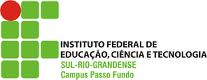 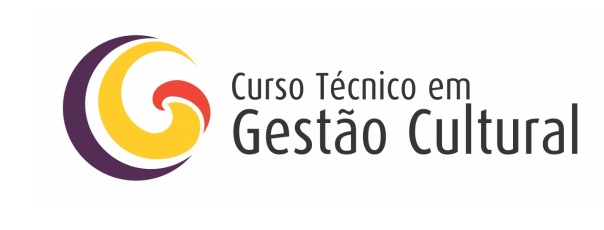 Cultural ProjectEvent from brothersMariane Venditi da Rosa					     May, 2013.IFSul					 May, 2013.IFSul – Campus Sapucaia do Sul.ObjectivesThis event has as objective make my sister, Juliane da Rosa, and the brothers of my friends, Davi Rubira e Bianca Santos, get to know each other and become friends like us.Target AudienceMariane Venditi da Rosa, fifteen years old.Juliane Venditi da Rosa, seven years old, my sister.Wagner Augusto de Oliveira Smialowski, seven years old, Giovana’s brother.Bárbara Santos de Oliveira, fifteen years old.Bianca Santos de Oliveira, seven years old, Bárbara’s sister.Jefferson Perleberg Rubira, fifteen years old.Davi Perleberg Rubira, seven years, Jefferson’s brother.JustificationBefore the proposal of Project, we have think in make an event to unite ours brothers, because we realized that they haved the same age range. When did the proposal of creating a project from the family, we thought of the interaction of our brothers.DescriptionMy Project to take the kids in playground in downtown Sapucaia do Sul, that they play the old fashion: running, jumping, screaming and making a mess! I will help with the project of my friends, Bárbara e Jefferson, take my sister in events that they proposed, as well as they will make the same for my sake. Then, participating in four events, take the kids in playground, fliperama and food court. Our ideia is to get out of routine, making the project differentiated, whose execution will be with major joy.Time and PlacePraça General Freitas, Avenue Sapucaia – Primor – Sapucaia do SulMeet at around of 13hs, on day 26 of May. DurationThe time of duration to all the events, together, are six hours, at most.DivulgationThis will a closed event, without divulgation. I invited my sister to join with me, and she loved our idea, so did not need to be begging her to go.BudgetExpectation of expenses to me and Juliane:Fliperama: R$12,00Food court: R$30,00Transport: R$18,00Timetable for the Implemention10h00 – meeting on train station Canoas11h00 – Fliperama12h00 – Food court13h30 – Go to train station again, where we will to Sapucaia, in playground.16h00 – Back to home. 